Поселковая администрация сельского поселения «Поселок Детчино»Малоярославецкого  районаКалужской  областиПОСТАНОВЛЕНИЕ« 22 » октября  2019 г.  		№ _247_Об утверждении порядка составления и утверждения отчета о результатах деятельности муниципального бюджетного учреждения и об использовании закрепленного за ним муниципального имущества В соответствии с п. 19 ст. 6 Федерального закона от 08.05.2010 N 83-ФЗ "О внесении изменений в отдельные законодательные акты Российской Федерации в связи с совершенствованием правового положения государственных (муниципальных) учреждений", пп. 10 п. 3.3 ст. 32 Федерального закона от 12.01.1996 N 7-ФЗ "О некоммерческих организациях", приказом Министерства финансов Российской Федерации от 30.09.2010 N 114н "Об общих требованиях к порядку составления и утверждения отчета о результатах деятельности государственного (муниципального) учреждения и об использовании закрепленного за ним государственного (муниципального) имущества", Уставом муниципального образования "Поселок Детчино" и письмом прокуратуры от 18.10.2019 N 1-175в-2019ПОСТАНОВЛЯЮ:1. Утвердить Порядок составления и утверждения отчета о результатах деятельности муниципального бюджетного учреждения и об использовании закрепленного за ним муниципального имущества (приложение N 1).2. Утвердить типовую форму отчета о результатах деятельности муниципального бюджетного учреждения и об использовании закрепленного за ним муниципального имущества (приложение N 2).3. Настоящее Постановление подлежит официальному опубликованию.Глава поселковой администрациисельского поселения «Поселок Детчино»                                   Е.Л. ЗаверинПриложение 1  к постановлению                                                                               администрации сельского поселения «Поселок Детчино»                                                                                                                                             от _22.10.2019г.  № 247ПОРЯДОКСОСТАВЛЕНИЯ И УТВЕРЖДЕНИЯ ОТЧЕТА О РЕЗУЛЬТАТАХ ДЕЯТЕЛЬНОСТИМУНИЦИПАЛЬНОГО БЮДЖЕТНОГО  УЧРЕЖДЕНИЯ И ОБ ИСПОЛЬЗОВАНИИ ЗАКРЕПЛЕННОГОЗА НИМ МУНИЦИПАЛЬНОГО ИМУЩЕСТВАI. Общие положения1. Настоящий Порядок устанавливает требования к составлению и утверждению отчета о результатах деятельности муниципального бюджетного учреждения и об использовании закрепленного за ним муниципального имущества.Отчет о результатах деятельности муниципального бюджетного учреждения и об использовании закрепленного за ним муниципального имущества (далее - Отчет) составляется муниципальными бюджетными учреждениями в соответствии с общими требованиями, установленными Министерством финансов Российской Федерации, и с учетом требований законодательства Российской Федерации о государственной тайне.II. Порядок составления Отчета2. Отчет составляется бюджетным учреждением (далее учреждением).3. Отчет составляется в валюте Российской Федерации (в части показателей в денежном выражении) по состоянию на 1 января года, следующего за отчетным.4. Отчет учреждения составляется в разрезе следующих разделов:- раздел 1 "Общие сведения об учреждении";- раздел 2 "Результат деятельности учреждения";- раздел 3 "Об использовании имущества, закрепленного за учреждением".5. В разделе 1 "Общие сведения об учреждении" указываются:- исчерпывающий перечень видов деятельности (с указанием основных видов деятельности и иных видов деятельности, не являющихся основными), которые учреждение вправе осуществлять в соответствии с его учредительными документами;- перечень услуг (работ), которые оказываются потребителям за плату в случаях, предусмотренных нормативными правовыми актами, с указанием потребителей указанных услуг (работ);- перечень разрешительных документов (с указанием номеров, даты выдачи и срока действия), на основании которых учреждение осуществляет деятельность (свидетельство о государственной регистрации учреждения, лицензии и другие разрешительные документы);- количество штатных единиц учреждения (указываются данные о количественном составе и квалификации сотрудников учреждения на начало и на конец отчетного года; в случае изменения количества штатных единиц учреждения указываются причины, приведшие к их изменению на конец отчетного периода);- количество вакансий на начало и конец отчетного периода;- среднегодовая численность работников учреждения;- средняя заработная плата работников учреждения;- средняя заработная плата руководителя учреждения.6. В разделе 2 "Результат деятельности учреждения" указываются:- показатели выполнения муниципального задания с указанием причин отклонения от запланированных значений;- изменение (увеличение, уменьшение) балансовой (остаточной) стоимости нефинансовых активов относительно предыдущего отчетного года (в процентах);- общая сумма выставленных требований в возмещение ущерба по недостачам и хищениям материальных ценностей, денежных средств, а также от порчи материальных ценностей;- изменения (увеличение, уменьшение) дебиторской и кредиторской задолженности учреждения в разрезе поступлений (выплат), предусмотренных планом финансово-хозяйственной деятельности учреждения (далее - план), относительно предыдущего отчетного года (в процентах) с указанием причин образования просроченной кредиторской задолженности, а также дебиторской задолженности, нереальной к взысканию;- суммы доходов, полученных учреждением от оказания платных услуг (выполнения работ);- цены (тарифы) на платные услуги (работы), оказываемые потребителям (в динамике в течение отчетного периода);- общее количество потребителей, воспользовавшихся услугами (работами) учреждения (в том числе платными для потребителей);- количество жалоб потребителей и принятые по результатам их рассмотрения меры.- суммы кассовых и плановых поступлений (с учетом возвратов) в разрезе поступлений, предусмотренных планом;- суммы кассовых и плановых выплат (с учетом восстановленных кассовых выплат) в разрезе выплат, предусмотренных планом.- состав наблюдательного совета (с указанием должностей, фамилий, имен и отчеств).7. В разделе 3 "Об использовании имущества, закрепленного за учреждением" бюджетными учреждениями указываются на начало и на конец отчетного года:- общая балансовая (остаточная) стоимость недвижимого имущества, находящегося у учреждения на праве оперативного управления;- общая балансовая (остаточная) стоимость недвижимого имущества, находящегося у учреждения на праве оперативного управления и переданного в аренду;- общая балансовая (остаточная) стоимость недвижимого имущества, находящегося у учреждения на праве оперативного управления и переданного в безвозмездное пользование;- общая балансовая (остаточная) стоимость движимого имущества, находящегося у учреждения на праве оперативного управления;- общая балансовая (остаточная) стоимость движимого имущества, находящегося у учреждения на праве оперативного управления и переданного в аренду;- общая балансовая (остаточная) стоимость движимого имущества, находящегося у учреждения на праве оперативного управления и переданного в безвозмездное пользование;- общая площадь объектов недвижимого имущества, находящегося у учреждения на праве оперативного управления;- общая площадь объектов недвижимого имущества, находящегося у учреждения на праве оперативного управления и переданного в аренду;- общая площадь объектов недвижимого имущества, находящегося у учреждения на праве оперативного управления и переданного в безвозмездное пользование;- количество объектов недвижимого имущества, находящегося у учреждения на праве оперативного управления;- объем средств, полученных в отчетном году от распоряжения в установленном порядке имуществом, находящимся у учреждения на праве оперативного управления;- площадь земельных участков, предоставленных учреждению в постоянное (бессрочное) пользование;- правоустанавливающий документ на земельный участок, предоставленный учреждению в постоянное (бессрочное) пользование (номер постановления Администрации города, дата).- общая балансовая (остаточная) стоимость недвижимого имущества, приобретенного учреждением в отчетном году за счет средств, выделенных органом, осуществляющим функции и полномочия учредителя, учреждению на указанные цели;- общая балансовая (остаточная) стоимость недвижимого имущества, приобретенного учреждением в отчетном году за счет доходов, полученных от платных услуг и иной приносящей доход деятельности;- общая балансовая (остаточная) стоимость особо ценного движимого имущества, находящегося у учреждения на праве оперативного управления.III. Порядок утверждения и опубликования Отчета8. Отчет учреждения утверждается руководителем учреждения и представляется в двух экземплярах на бумажном носителе для согласования в срок, установленный для представления годовой бухгалтерской отчетности в поселковую администрацию сельского поселения «Поселок Детчино».Отчет может быть согласован либо возвращен на доработку с указанием причин, послуживших основанием для его возврата.После согласования Отчета главой администрации сельского поселения «Поселок Детчино» один экземпляр Отчета возвращается учреждению для хранения и дальнейшего использования в работе, второй экземпляр остается в администрации.9. Руководитель учреждения несет ответственность за соблюдение настоящего Порядка составления и утверждения Отчета.10. Учреждение размещает утвержденный и согласованный в соответствии с настоящим Порядком Отчет в информационно-телекоммуникационной сети Интернет на официальном сайте Федерального казначейства для размещения информации о государственных (муниципальных) учреждениях www.bus.gov.ru и на официальном сайте поселковой администрации в сети интернет http://admdetchino.ruПриложение 2  к постановлению                                                                               администрации сельского поселения «Поселок Детчино»                                                                                                                                             22.10.2019г.  № 247ТИПОВАЯ ФОРМАотчета о результатах деятельностимуниципального бюджетного учрежденияи об использовании закрепленногоза ним муниципального имущества1. Титульный листСОГЛАСОВАНО:                              		 УТВЕРЖДАЮ:Глава поселковой администрации _________   __________________________   	  _________  _____________________(подпись)      (расшифровка подписи)      		 (подпись)  (расшифровка подписи)"__" __________ 20__ г.                    		от "__" __________ 20__ г.ОТЧЕТо результатах деятельности_______________________________________(наименование муниципального учреждения)и об использовании закрепленного за ниммуниципального имущества по состояниюна 1 января 20___ г.____________________________________________(наименование главного распорядителябюджетных средств)                                            составлен "__" ________ 20__ г.                           2. Содержание отчета    Раздел 3. Об использовании имущества, закрепленного за учреждениемРуководитель учреждения      ___________________ __________________________                                 (подпись)          (Ф.И.О. руководителя)Главный бухгалтер учреждения ___________________ __________________________                                 (подпись)         (Ф.И.О. гл. бухгалтера)N п/пНаименование показателяНаименование показателяРаздел 1. Общие сведения об учрежденииРаздел 1. Общие сведения об учреждении1.1Перечень видов деятельности1.2Перечень услуг (работ), оказываемых потребителям за плату, и потребителей данных услуг1.3Перечень разрешительных документов1.4Количество штатных единиц и квалификация сотрудников (на начало и на конец отчетного года)1.5Средняя годовая заработная плата руководителей и сотрудников1.6Объем финансового обеспечения муниципального задания учредителя1.7Информация об исполнении муниципального заданияРаздел 2. Результат деятельности учрежденияРаздел 2. Результат деятельности учреждения2.1Темп прироста балансовой (остаточной) стоимости нефинансовых активов к предыдущему году (в процентах)2.2Общая сумма выставленных требований в возмещение ущерба по недостачам и хищениям материальных ценностей, денежных средств, а также от порчи материальных ценностей2.3Увеличение (уменьшение) дебиторской и кредиторской задолженности учреждения в разрезе поступлений (выплат), предусмотренных планом финансово-хозяйственной деятельности муниципального учреждения, к предыдущему году (в рублях, в процентах)2.4Причины образования просроченной кредиторской задолженности, а также дебиторской задолженности, нереальной к взысканию2.5Суммы доходов, полученных от оказания (выполнения) платных услуг (работ)2.6Цены (тарифы) на платные услуги (работы), оказываемые (выполняемые) потребителям (в динамике в течение отчетного периода)2.7Общее количество потребителей, воспользовавшихся услугами (работами) учреждения, в том числе количество потребителей, воспользовавшихся бесплатными, частично платными и полностью платными для потребителей услугами (работами), по видам услуг (работ)2.8Количество жалоб потребителей и принятые по результатам их рассмотрения мерыНаименование показателяПланКассовое исполнениеОстаток средств на начало периодаПоступления, всегоВ том числе:- субсидии на выполнение муниципального задания- целевые субсидии- бюджетные инвестиции- поступления от оказания учреждением услуг (выполнения работ), относящихся в соответствии с уставом учреждения к его основным видам деятельности, предоставление которых для физических и юридических лиц осуществляется на платной основе, а также поступления от иной приносящей доход деятельностиВыплаты, всего (в т.ч. в разрезе поступлений)В том числе:- оплата труда и начисления на выплаты по оплате труда- услуги связи- транспортные услуги- коммунальные услуги- арендная плата за пользование имуществом- услуги по содержанию имущества- прочие услуги- приобретение основных средств- приобретение нематериальных активов- приобретение материальных запасов- прочие расходы- иные выплаты, не запрещенные законодательством Российской ФедерацииОстаток средств на конец периодаN п/пНаименование показателяНа начало отчетного годаНа конец отчетного года3.1Общая балансовая (остаточная) стоимость недвижимого имущества, находящегося у учреждения на праве оперативного управления, тыс. руб.3.2Общая балансовая (остаточная) стоимость недвижимого имущества, находящегося у учреждения на праве оперативного управления и переданного в аренду, тыс. руб.3.3Общая балансовая (остаточная) стоимость недвижимого имущества, находящегося у учреждения на праве оперативного управления и переданного в безвозмездное пользование, тыс. руб.3.4Общая балансовая (остаточная) стоимость недвижимого имущества, приобретенного учреждением в отчетном году за счет средств, выделенных органом, осуществляющим функции и полномочия учредителя, учреждению на указанные цели, тыс. руб.3.5Общая балансовая (остаточная) стоимость недвижимого имущества, приобретенного учреждением в отчетном году за счет доходов, полученных от платных услуг и иной приносящей доход деятельности, тыс. руб.3.6Общая балансовая (остаточная) стоимость движимого имущества, находящегося у учреждения на праве оперативного управления, тыс. руб.3.7Общая балансовая (остаточная) стоимость движимого имущества, находящегося у учреждения на праве оперативного управления и переданного в аренду, тыс. руб.3.8Общая балансовая (остаточная) стоимость движимого имущества, находящегося у учреждения на праве оперативного управления и переданного в безвозмездное пользование, тыс. руб.3.9Общая балансовая (остаточная) стоимость особо ценного движимого имущества, находящегося у учреждения на праве оперативного управления, тыс. руб.3.10Общая площадь объектов недвижимого имущества, находящегося у учреждения на праве оперативного управления, кв. м3.11Общая площадь объектов недвижимого имущества, находящегося у учреждения на праве оперативного управления и переданного в аренду, кв. м3.12Общая площадь объектов недвижимого имущества, находящегося у учреждения на праве оперативного управления и переданного в безвозмездное пользование, кв. м3.13Количество объектов недвижимого имущества, находящегося у учреждения на праве оперативного управления, ед.3.14Объем средств, полученных в отчетном году от распоряжения в установленном порядке имуществом, находящимся у учреждения на праве оперативного управления, тыс. руб.3.15Площадь земельных участков, предоставленных учреждению в постоянное (бессрочное) пользование, кв. м (с указанием кадастрового номера земельного участка)3.16Правоустанавливающий документ на земельный участок, предоставленный учреждению в постоянное (бессрочное) пользование (номер постановления Администрации города, дата)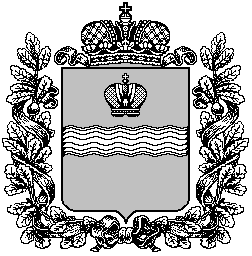 